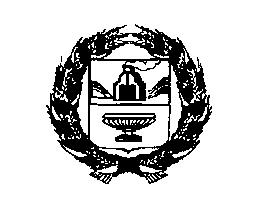 АДМИНИСТРАЦИЯ РЕБРИХИНСКОГО РАЙОНААЛТАЙСКОГО КРАЯПОСТАНОВЛЕНИЕВ целях совершенствования работы в области охраны труда, реализации Трудового кодекса РФ от 30.12.2001 г. №197 - ФЗ,постановляю:1.Утвердить Положение о районной межведомственной комиссии по охране труда и безопасности производства (Приложение 1).2.Утвердить состав районной межведомственной комиссии по охране труда и безопасности производства (Приложение 2). 3. Признать  утратившим силу  постановление Администрации района №385 от 28.10.2004 «О создании Межведомственной комиссии  по охране труда и производственной безопасности».4. Признать утратившим силу  постановление Администрации Ребрихинского района № 543 от 14.08.2007 «О внесении изменений в постановление Администрации района №385 от 28.10.2004 «О создании Межведомственной комиссии  по охране труда и производственной безопасности».5. Контроль за исполнением настоящего постановления возложить на заместителя главы Администрации района по социальным вопросам С. П. Кашперову.Глава района                                                                                        Л.В.Шлаузер  Казанцева Елена Викторовна(38582) 22452                                                                                                                                                                                                   Приложение 1      УТВЕРЖДЕНОпостановлением АдминистрацииРебрихинского района Алтайского края           от 18.11.2021 № 686Положениео районной межведомственной комиссии по охране труда и безопасности производства1. Общие положения1.1.Районная межведомственная комиссия  по охране труда и безопасности производства (далее - Комиссия) создана для рассмотрения вопросов и подготовки предложений по решению задач в области охраны труда, привлечения компетентных организаций и специалистов в целях содействия реализации основных направлений государственной политики в области охраны труда, соблюдения законодательства Российской Федерации об охране труда, обеспечения единой системы муниципального управления охраной труда на территории Ребрихинского района. Настоящее Положение разработано в соответствии с трудовым законодательством РФ и устанавливает порядок функционирования Комиссии.1.2.Комиссия в своей деятельности руководствуется Конституцией Российской Федерации, законами Российской Федерации, нормативными правовыми актами Президента и Правительства Российской Федерации, законами и постановлениями Правительства Алтайского края, постановлениями и распоряжениями Администрации Ребрихинского района, настоящим Положением.1.3. В состав Комиссии входят представители трех сторон социального партнерства – органов государственной власти района, профсоюзов, работодателей (далее – Стороны). Для работы в состав Комиссии могут быть привлечены с правом совещательного голоса независимые эксперты, специалисты.1.5. Состав Комиссии утверждается постановлением Администрации района. Утверждение и замена членов комиссии осуществляется распоряжением главы района.4.1.Председателем Комиссии является заместитель главы Администрации Ребрихинского   района по социальным вопросам, курирующий вопросы охраны труда, заместитель - председатель комитета по экономике, управлению муниципальным имуществом и предпринимательской деятельности Администрации Ребрихинского   района.4.11. Организационно – техническое обеспечение деятельности Комиссии осуществляет комитет  по экономике, управлению муниципальным имуществом и предпринимательской деятельности Администрации района, из состава которого назначается секретарь Комиссии.2. Основные задачиОсновными задачами Комиссии являются:2.1.Разработка предложений по реализации государственной политики в области охраны труда на территории Ребрихинского района, обеспечение взаимодействия органов исполнительной власти, органов местного самоуправления Ребрихинского района, объединений профсоюзов и работодателей по предупреждению производственного травматизма и профессиональных заболеваний, содействие на территории муниципального образования межведомственному взаимодействию в области охраны труда. 2.2.Определение при разработке районных программ приоритетных направлений по охране труда.2.3. Рассмотрение проектов муниципальных правовых актов по охране труда.2.4.Анализ и изучение состояния производственного травматизма, профессиональной заболеваемости, их материальных последствий в организациях Ребрихинского  района.2.5.Рассмотрение методических и организационных вопросов, рекомендаций, предложений органов исполнительной власти Алтайского края, местного самоуправления, объединений профсоюзов и работодателей, органов надзора и контроля в области охраны труда.2.6.Рассмотрение ежегодных докладов о состоянии условий и охраны труда в Ребрихинского районе и тематических обзоров о состоянии условий и охраны труда в целях ознакомления и применения в работе. 2.7. Активизация работы по заключению коллективных договоров в организациях муниципального образования и наполнению их конкретными обязательствами, увеличение охвата работников коллективными договорами.Комиссия в целях выполнения возложенных на нее задач:-  заслушивает информацию по практической деятельности в области охраны труда руководителей организаций, осуществляющих свою деятельность на территории Ребрихинского  района;- организует при необходимости рабочие группы с привлечением специалистов для подготовки вопросов на заседания Комиссии; - рассматривает вопросы, связанные с реализацией экономического механизма обеспечения охраны труда; -  координирует разработку территориальных программ и мероприятий по улучшению условий и охраны труда;- разрабатывает и вносит главе Ребрихинского  района предложения по приоритетным направлениям социально-экономического развития Ребрихинского  района в части создания здоровых и безопасных условий труда;-  по вопросам, требующим решения районного Совета народных депутатов, вносит в установленном порядке соответствующие предложения.3. Организация деятельности3.1. Комиссия осуществляет свою деятельность в соответствии с планом работы, который принимается на заседании Комиссии и утверждается ее председателем. При необходимости по предложению одной из Сторон могут проводится внеочередные заседания Комиссии.3.2.Заседание Комиссии считается правомочным, если на нем присутствует более половины ее членов. 3.3.Решения Комиссии принимаются простым большинством голосов присутствующих на заседании членов Комиссии путем открытого голосования. В случае равенства голосов решающим является голос председателя Комиссии.3.4.Решения Комиссии оформляются протоколом, который подписывается председателем Комиссии. Протокол оформляется секретарем комиссии.3.5.Заседания Комиссии проводятся по мере необходимости, но не реже одного раза в  квартал.3.6. Решение о дате и повестке очередного заседания комиссии принимает руководитель комиссии.3.7. Комитет по экономике, управлению муниципальным имуществом и предпринимательской деятельности Администрации района не позднее 5 (пяти) дней до заседания комиссии информирует её членов и приглашенных о дате, времени и месте проведения заседания.3.8. На заседание Комиссии могут быть приглашены представители правоохранительных органов, общественных организаций, трудовых коллективов, органов местного самоуправления Ребрихинского района и других заинтересованных организаций по согласованию.3.9. Контроль за исполнением решений комиссии осуществляет председатель комиссии.4. Права и обязанности4.1. Члены Комиссии имеют право:- вносить предложения для рассмотрения на заседаниях Комиссии;- запрашивать необходимую информацию по существу рассматриваемых вопросов  от территориальных органов федеральных органов исполнительной власти, органов местного самоуправления, работодателей;- вносить предложения об отмене или приостановлении исполнения ранее принятых решений Комиссии;- вносить предложения о привлечении к ответственности лиц, не выполняющих обязательства по соблюдению законодательства в сфере охраны труда и безопасности производства.4.2. Члены Комиссии обязаны:- принимать личное участие в заседаниях Комиссии, не допускать пропусков без уважительной причины;- информировать заблаговременно председателя Комиссии о невозможности присутствовать на заседании Комиссии;- участвовать в соответствии с поручением председателя Комиссии в подготовке материалов;- исполнять поручения в соответствии с решениями Комиссии;- голосовать по обсуждаемым вопросам;-  соблюдать требования председательствующего на заседании Комиссии;- соблюдать конфиденциальность информации, имеющий особый характер.                                                      _____________                                                                               Приложение 2      УТВЕРЖДЕНОпостановлением АдминистрацииРебрихинского района Алтайского краяот __________________ № ______Состав межведомственной комиссии по охране труда                                                    ___________________18.11.2021с. Ребриха№  686   Об утверждении Положения и состава районной межведомственной комиссии по охране труда и безопасности производстваЗаместитель главы Администрации района по социальным вопросамУправляющий деламиАдминистрации районаНачальник юридического отдела    С. П. Кашперова                            В.Н.ЛебедеваС. А. НакоряковПредседатель комиссии: Кашперова С.П., заместитель главы Администрации района по социальным вопросам.Заместитель председателя комиссии:Горбунова С.А. – председатель комитета по экономике, управлению муниципальным имуществом и предпринимательской деятельности Администрации района.Секретарь комиссии:Казанцева Е.В., главный специалист комитета по экономике, управлению имуществом и предпринимательской деятельности Администрации района.Члены комиссии:Накоряков  С.А.Ширинин  К.В.Тарасова М.И.Асеев А.М. Голубых П.И.Фриауф А.А.Устинов Д.В.Борщова В.В.Суспицин С.И.Цырюльникова И.С.                           Акимкин В.И.Лютова Г.А.начальник юридического отдела Администрации района;начальник Управления сельского хозяйства Администрации района;директор КГКУ «Центр занятости населения Ребрихинского района» (по согласованию);начальник ОГИБДД ОМВД России по Ребрихинскому району (по согласованию);начальник инспекции гостехнадзора Ребрихинского района (по согласованию);главный  специалист Филиала № 1 Государственного учреждения Алтайского регионального отделения Фонда социального страхования РФ (по согласованию);начальник РЭС (по согласованию);начальник КГБУ «Управление ветиринарии по Ребрихинскому району» (по согласованию);директор МКУК «МФКЦ им. А.Ванина» (по согласованию)начальник отдела кадров ГКБУЗ «Ребрихинская центральная районная больница» (по согласованию);специалист по ОТ МКОУ «Ребрихинская СОШ» (по согласованию);председатель районной организации Профсоюзов работников народного образования и науки Российской Федерации (по согласованию).